OCENJEVALNI LIST »HERBARIJ«: 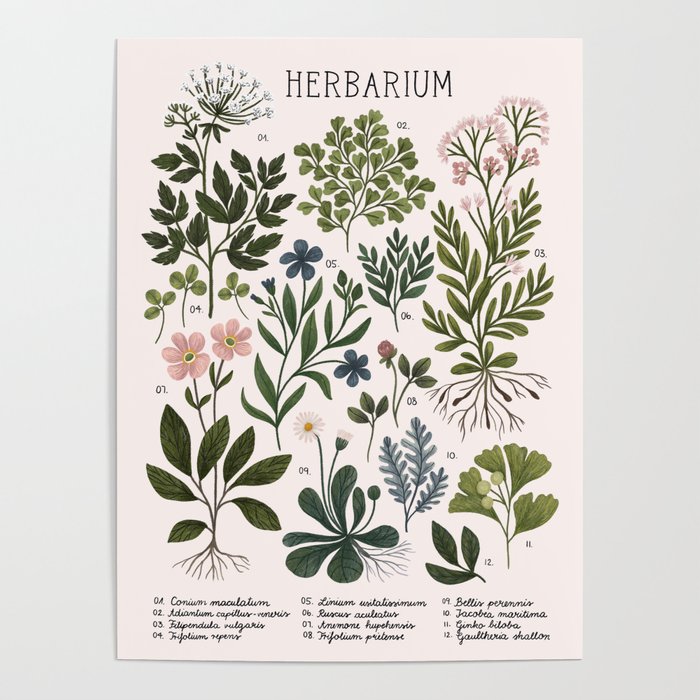 Herbariji je potrebno poslikati in oddati  (po elektronski pošti svoji učiteljici) do  29.5. 2020. Lahko dodaš še kaj svojega – bodi ustvarjalen Na youtube-u imaš kar nekaj idej o izdelavi herbarija. Pripenjam ti en primer. Vklopi si še samodejni prevod:https://www.youtube.com/watch?v=igdfD-L6wxoTukaj najdeš rastline, ki cvetijo meseca aprila in maja, pošiči svojo in našel boš njeno ime:april: http://www2.arnes.si/~bzwitt/flora/cvetje_Apr.htmlmaj:  http://www2.arnes.si/~bzwitt/flora/cvetje_Maj.htmlSkupaj število točk: 59 Kriterij: 0 – 29,5 nzd (1)30 – 34,5 zd (2)35 – 46,5 db (3)47 – 52,5 pdb (4)53 – 59 odl (5)Naloge, ki se točkujejo:Število točk:Herbarij vsebuje vsaj 7 različnih rastlin.7Posamezni rastlini se vidijo vsi deli (steblo, listi, cvetovi,...).7 x 3Zvezek (herbarij) je spet, zvezan z vrvico ali sešit.3Platnice so trše.2Naslovna stran vsebuje vse naštete podatke.5Posušene rastline so natančno nalepljene.7 Vsaka rastlina v herbariju ima svojo etiketo.7 x 2